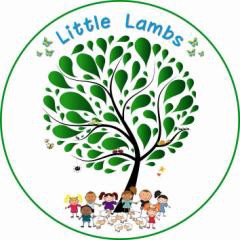 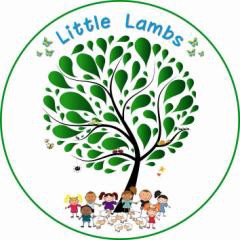 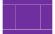 Key:September 2022September 2022September 2022September 2022September 2022September 2022October 2022October 2022October 2022October 2022October 2022October 2022November 2022November 2022November 2022November 2022November 2022November 2022December 2022December 2022December 2022December 2022December 2022Monday2951219263101724317142128512192626Tuesday306132027411182518152229613202727Wednesday317142128512192629162330714212828Thursday18152229613202731017241815222929Friday29162330714212841118252916233030Saturday310172418152229512192631017243131Sunday41118252916233061320274111825January 2023January 2023January 2023January 2023January 2023January 2023February 2023February 2023February 2023February 2023February 2023March 2023March 2023March 2023March 2023March 2023March 2023April 2021April 2021April 2021April 2021April 2021April 2021Monday29162330613202761320273101724Tuesday310172431714212871421284111825Wednesday4111825181522181522295121926Thursday5121926291623291623306132027Friday613202731017243101724317142128Saturday71421284111825411182518152229Sunday181522295121926512192629162330May 2021May 2021May 2021May 2021May 2021May 2021June 2021June 2021June 2021June 2021June 2021July 2021July 2021July 2021July 2021July 2021July 2021August 2021August 2021August 2021August 2021August 2021August 2021Monday18152229512192631017243171421284Tuesday2916233061320274111825181522295Wednesday31017243171421285121926291623306Thursday41118251815222961320273101724317Friday5121926291623307142128411182518Saturday6132027310172418152229512192629Sunday71421284111825291623306132027310Half term Holidays / Holiday club availableSchool leavers celebration PhotographerEnd of term holidays/ Holiday club available  Christmas party / Summer fete     Closed / Closed for training/ Closed for Bank holidayFirst / Last day of termTerm Time weeks = 38 weeksHoliday Club weeks = 10Closed weeks = 2 + Bank holidaysTerm Time weeks = 38 weeksHoliday Club weeks = 10Closed weeks = 2 + Bank holidaysTerm Time weeks = 38 weeksHoliday Club weeks = 10Closed weeks = 2 + Bank holidaysTerm Time weeks = 38 weeksHoliday Club weeks = 10Closed weeks = 2 + Bank holidays